Penelitian IndividualEVALUASI PELAYANAN REFERENSI DI PERPUSTAKAAN UIN SUNAN KALIJAGA  YOGYAKARTA 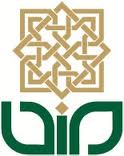 Peneliti :Drs. Djazim Rohmadi, M.Si Nip. 196301281994031001PROGRAM STUDI  ILMU PERPUSTAKAANFAKULTAS ADAB DAN ILMU BUDAYAUIN SUNAN KALIJAGA YOGYAKARTA2013Sri Rohyanti Zulaikha, SAg., SIP., M.SiKetua Jurusan S1 Ilmu Perpustakaan Fakultas Adab UIN Sunan Kalijaga NOTA DINASHal	: Laporan Penelitian	  Drs. Djazim Rohmadi, MSiKepada Yth. Bapak RektorC.q. Dekan Fakultas Adab UINSunan Kalijaga di Yogyakarta	Assalamu’alaikum Wr.Wb.Setelah mengadakan pengarahan, bimbingan dan perbaikan seperlunya, maka dengan ini kami selaku konsultan penelitian menyatakan bahwa Laporan Penelitian saudara :Nama			: Drs. Djazim Rohmadi, M.SiNIP			: 19630128 199403 1 001Pangkat/Golongan	: Penata / IIIdJabatan			: DosenJudul Penelitian	: Evaluasi Pelayanan Referensi di Perpustakaan UIN Sunan   Kalijaga YogyakartaSudah dapat diterima dan memenuhi kualifikasi sebagai suatu karya ilmiah. Mudah-mudahan hasil penelitian tersebut dapat bermanfaat bagi siapa saja yang berkenan membacanya.Demikian rekomendasi , agar dapat digunakan sebagaimana mestinya.Wassalamu’alaikum Wr. Wb.Yogyakarta, 30  Desember   2013Ketua Jurusan S1 Ilmu PerpustakaanSri Rohyanti Zulaikha, SAg., SIP., M.Si NIP. 19730205 199903 1 003KATA PENGANTAR	Alhamdullillahi rabbi al-‘alamin, puji dan syukur kami panjatkan kehadirat ALLoh SWT, berkat petunjuk dan hidayahnNYa sehingga penelitian yang berjudul “ Evaluasi Pelayanan Referensi berdasarkan Tanggapan Pengguna di Perpustakaan UIN Sunan Kalijaga Yogyakarta” bisa selesai.	Selanjutnya,  ucapan terima kasih tidak lupa kami sampaikan pula kepada :Dekan Fakultas Adab  UIN Sunan Kalijaga Yogyakarta yang telah mendukung penelitian iniKetua Lembaga Penelitian UIN Sunan Kalijaga Yogyakarta yang telah memberikan kesempatan untuk melaksanakan tri darma perguruan tinggi yakni penelitianPimpinan dan staf perpustakaan UIN Sunan Kalijaga Yogyakarta yang telah membantu semua kebutuhan yang berkaitan dengan penelitian ini.	Kepada semuanya penulis hanya dapat memohon keada Alloh SWT, agar mereka mendapatkan  ganti yang lebih besar dari apa yang telah disumbangkan dalam penulisan ini.	Mudah-mudahan penelitian ini bermanfaat bagi pengembangan perpustakaan ke depan, dan akhirnya hanya kepada Alloh penulis kembalikan segala urusan. Yogyakarta, 30  Desember  2013Drs. Djazim Rohmadi, M.SiDAFTAR ISIHALAMAN JUDUL    		  iHALAMAN NOTA DINAS DAN REKOMENDASI	.	iiHALAMAN KATA PENGANTAR    		iiiDAFTAR ISI    		ivBAB  I   PENDAHULUAN    		1LATAR BELAKANG MASALAH    		1POKOK MASALAH     		3TUJUAN DAN KEGUNAAN PENELITIAN    		3TINJAUAN PUSTAKA	……………	       4BAB II  METODE PENELITIAN    	. 	.5A. METODE PENELITIAN     	.	    51. Jenis Penelitian 		52. Subyek Penelitian		6 3. Teknik Penelitian		64. Instrumen Peneilitian		85. Informan		96. Analisis data		107. Uji Validitas Reliabilitas		12 8. Teknik Pengumpulan data		139. Instrumen Penelitian		14B. LANDASAN TEORI		141. Evaluasi Koleksi		142. Pengertian Evaluasi		153. Pelayanan Referensi		184. Jenis-jenis Bahan  Referensi		215. Tujuan, fungsi, Tugas Pelayanan Referensi		266. Metode Evaluasi Koleksi		267. Kualitas Pelayanan Refrensi		278. Input dan Sumber Daya		299. Output (Transaksi Pelayanan Referensi)		3510. Out Come (Hasil yang dicapai Pelayanan Referensi)		36C. HIPOTESIS 	.	37D. TAHAPAN PENELITIAN		38BAB III  DESKRIPSI OBYEK PENELITIAN    		39A. Gambaran Umum Perpustakaan UIN Sunan Kalijaga		39	1. Sejarah singkat	.	39	2. Visi dan Misi Perpustakaan	.	40	3. Struktur Organisasi	.	41	4. Keanggotaan	.	44	5. Layanan Sirkulasi	.	44	6. Layanan Lainnya.		50	7. Peminjaman dan Pengembalian	.	54	8. Pengembalian melalui MPS	.	55	9. Keuangan	. 	56BAB IV. ANALISIS DATA    		58A. EVALUASI PELAYANAN REFERENSI		58B. INPUT	.	60C. OUTPUT	.	74D. OUT COME	.	82BAB. V PENUTUP 		91KESIMPULAN 		91REKOMENDASI 		92DAFTAR PUSTAKA 	.	94